                   Colegio Cristiano Emmanuel 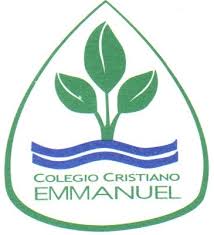 Músic	     Música                  2° Medio NM2RUTA DE TRABAJO1.- Semana 01 -05 de Marzo2.- Observar video de la clase3.- Dudas o consultas a: Claudia Coñuecar correo: cconuecar@emmanuel.cl      Teléfono: +569789615024.- La invitación a la clase zoom se encuentra en la página del colegio en el horario de música.5.- Esta semana conoceremos la organización curricular de la asignatura e iniciaremos un repaso de los contenidos necesarios para el 2021, tales como:Contaminación acústica:Definición de Contaminación AcústicaPaisaje SonoroSonidos y ruidosTabla de Decibeles 6.- La organización curricular de la asignatura es:Prueba de DiagnósticoPruebas formativas cada 2 a 3 semanasPrueba sumativa al final de la 1° Unidad